EXPEDITION ROUTE CARD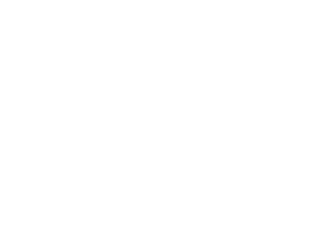 Date of expedition:02/05/2022Date of expedition:02/05/2022Day number:2Names of team members:Names of team members:Names of team members:Team Name:Name of School:
Level: Bronze / Silver / GoldTeam Name:Name of School:
Level: Bronze / Silver / GoldDate of expedition:02/05/2022Date of expedition:02/05/2022Day number:2Team Name:Name of School:
Level: Bronze / Silver / GoldTeam Name:Name of School:
Level: Bronze / Silver / GoldDate of expedition:02/05/2022Date of expedition:02/05/2022Day number:2Team Name:Name of School:
Level: Bronze / Silver / GoldTeam Name:Name of School:
Level: Bronze / Silver / GoldLegStart Location:Mendip BasecampWalking Speed (km/h):3General direction/ bearingDistancein kmHeight climbed in mTime Allowed For:Time Allowed For:Time Allowed For:Total Time for legEstimated Time of ArrivalSetting out time: Setting out time: Setting out time: LegStart Location:Mendip BasecampWalking Speed (km/h):3General direction/ bearingDistancein kmHeight climbed in mWalkingHeight ClimbedAim
 RestsMealsTotal Time for legEstimated Time of ArrivalBrief description of route to be followedBrief description of route to be followedEscape RouteLegGrid: ST 431 591Walking Speed (km/h):3General direction/ bearingDistancein kmHeight climbed in mWalkingHeight ClimbedAim
 RestsMealsTotal Time for legEstimated Time of ArrivalBrief description of route to be followedBrief description of route to be followedEscape Route1To: Upland CottagesTo: Upland Cottages1.2km25minFollow footpath to the south of camp, join path and head west though the Sandford  Woods heading downhill. Left at Y junction in paths, continuing downhill. Past cottages on the left to Shipham LaneFollow footpath to the south of camp, join path and head west though the Sandford  Woods heading downhill. Left at Y junction in paths, continuing downhill. Past cottages on the left to Shipham Lane1Grid: ST 423 584Grid: ST 423 5841.2km25minFollow footpath to the south of camp, join path and head west though the Sandford  Woods heading downhill. Left at Y junction in paths, continuing downhill. Past cottages on the left to Shipham LaneFollow footpath to the south of camp, join path and head west though the Sandford  Woods heading downhill. Left at Y junction in paths, continuing downhill. Past cottages on the left to Shipham Lane2To: Footpath/A38 JunctionTo: Footpath/A38 JunctionESE1201.2km40m4min20min50minA382Grid: ST 433 579Grid: ST 433 579ESE1201.2km40m4min20min50minA383To:  Footpath Junction (Winterhead Hill)To:  Footpath Junction (Winterhead Hill)ESE13240min7min45minHead SE from main road along footpath, following it round to the right. Straight over at 2 crossroads through Winterhead and past Winterhead Farm.Through field, over 2 fences. (either through gate or over styles)Follow fence on left to junction in cross roads.Head SE from main road along footpath, following it round to the right. Straight over at 2 crossroads through Winterhead and past Winterhead Farm.Through field, over 2 fences. (either through gate or over styles)Follow fence on left to junction in cross roads.3Grid: ST 442 571Grid: ST 442 571ESE13240min7min45minHead SE from main road along footpath, following it round to the right. Straight over at 2 crossroads through Winterhead and past Winterhead Farm.Through field, over 2 fences. (either through gate or over styles)Follow fence on left to junction in cross roads.Head SE from main road along footpath, following it round to the right. Straight over at 2 crossroads through Winterhead and past Winterhead Farm.Through field, over 2 fences. (either through gate or over styles)Follow fence on left to junction in cross roads.4To: Path/A38 CrossingTo: Path/A38 Crossing4Grid: ST 423 561Grid: ST 423 5615To: Crook PeakTo: Crook Peak5Grid: 388 558Grid: 388 5586To:  Crook peak car parkTo:  Crook peak car park6Grid: 392 551Grid: 392 551Totals:Totals:Totals:Totals:Expedition Aim: Expedition Aim: Expedition Aim: Expedition Aim: You must use the compulsory checkpoints. It will also be necessary to add your own checkpoints.
Use at least one route card per day. Start a new route card for each new day.You must use the compulsory checkpoints. It will also be necessary to add your own checkpoints.
Use at least one route card per day. Start a new route card for each new day.You must use the compulsory checkpoints. It will also be necessary to add your own checkpoints.
Use at least one route card per day. Start a new route card for each new day.You must use the compulsory checkpoints. It will also be necessary to add your own checkpoints.
Use at least one route card per day. Start a new route card for each new day.You must use the compulsory checkpoints. It will also be necessary to add your own checkpoints.
Use at least one route card per day. Start a new route card for each new day.You must use the compulsory checkpoints. It will also be necessary to add your own checkpoints.
Use at least one route card per day. Start a new route card for each new day.You must use the compulsory checkpoints. It will also be necessary to add your own checkpoints.
Use at least one route card per day. Start a new route card for each new day.You must use the compulsory checkpoints. It will also be necessary to add your own checkpoints.
Use at least one route card per day. Start a new route card for each new day.You must use the compulsory checkpoints. It will also be necessary to add your own checkpoints.
Use at least one route card per day. Start a new route card for each new day.You must use the compulsory checkpoints. It will also be necessary to add your own checkpoints.
Use at least one route card per day. Start a new route card for each new day.Expedition Aim: Expedition Aim: Expedition Aim: Expedition Aim: 